Top of FormThe Tribune's Top 20 Under 40 Nomination FormThe Tribune's Top 20 Under 40 Award recognizes local young professionals who have demonstrated professional excellence and a profound commitment to their community.

Criteria:
- Must be younger than age 40 on or before Jan. 1, 2017
- Must live and work in San Luis Obispo County year-round
- Must have demonstrated professional excellence in their field
- Must display a commitment to the community

Deadline for entries is 12 noon PST, Friday, November 18, 2016.
Winners will be notified in December and will be published in The Tribune, SanLuisObispo.com and possibly other Tribune publications.

Employees of The Tribune are not eligible to be nominated.Nominator's Name * John NeilNominator's Business Name * Atascadero Mutual Water CoNominator's Email Addressjneil@amwc.usNominator's Phone Number * 805-235-3818Nominator's Business Address * 5005 El Camino RealAtascadero, CA  93422USABottom of Form  Nominator's Relationship to NomineeFellow Rotarian     Nominee's Information: Please fill out the following fields completely with the information requested in each field.

Nominators must answer all questions on the form and PROVIDE SPECIFIC EXAMPLES where required or the nomination will be disqualified.  Nominee's Name * 	Ryan Amborn  Nominee's Gender * Female Male   Nominee's Email Address * 	ryan@westcoastautoandtowing.com  Nominee's Twitter Handle   Nominee's Phone Number * 	805-440-5731  Nominee's Address *	6375 Parkhill RdSanta Margarita CA 93453	USA  Nominee's Date of Birth * MM / DD / YYYY 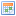   How long has the nominee lived and worked in San Luis Obispo County? *   Nominee's Job Title/Position Title *   Nominee's Employer/Organization NameWest Coast Towing & Auto
  How long has the nominee been in this job/position?	9.5 years  Nominee's Leadership, Innovation and Initiative (1100 character limit) * Founded West Coast Towing & Auto in 2007.  Ryan started with 7 employees and five towing and service vehicles and has grown the business, which now has two locations with 23 employees and 13 towing and service vehicles.  Ryan recently opened a Hertz Rental Car facility in Atascadero.  Prior to founding West Coast, Ryan was the General Manager for the Automobile Club of Northern California responsible for its Auto Guardian program where he increased productivity, reduced worker’s compensation claims, and reduced losses from $5.5 million to $1.9 million.  Nominee's Accomplishments, Contributions and Service (1100 character limit)  characters.    Currently Used: 0 characters. Atascadero Rotary Club Vocational Committee ChairAtascadero Rotary Foundation Board memberStrongly believes in providing Career Technical Training (CTE) opportunities for local youth.  Identified needs at the Atascadero High School auto shop, initiated the formation of the Atascadero High School Automotive Advisory Board, and initiated drives to raise money to get new tools and equipment for the shop.  Established an endowment with the Atascadero Rotary Foundation to fund CTE programs for local youth.Named Atascadero’s Business Person of the Year in 2014Nominated for the National Institute of Automotive Service Excellence Technician of the year.Serves on the Atascadero Chamber of Commerce Legislative CommitteeIs an eligible teacher for the automotive program at Cuesta CollegeVolunteered for the Ford/AAA Troubleshooting contest for the last 12 years and was the judge of the contest in Dearborn, MI in 2015.  Explain one instance in which the nominee had to overcome an obstacle or challenge to achieve a goal. (1100 character limit) characters.    Currently Used: 0 characters. Ryan recognized the need for career technical training (CTE) program for local youths who were not college-bound.  He had to overcome the inertia created by years of these CTE programs being neglected.  He was able to overcome this inertia and laid the foundation for a strong CTE program for years to come.  In addition to the examples you have already described, is there something you believe that we should know about the nominee? (1100 character limit) *Ryan works tirelessly to educate the youth in the community about career technical education.  He has a far-reaching vision of a CTE program for the community and has laid the groundwork for accomplishing this goal. His vision has become an inspiration to the Rotary Club of Atascadero and other service organizations.Bottom of Form